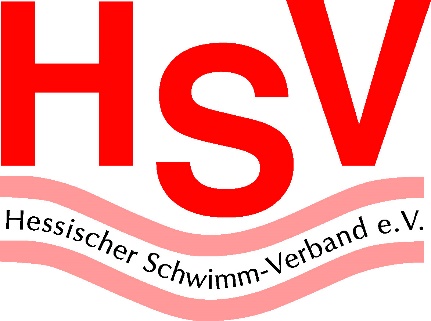 Anwesenheitsliste VereineVereinsname:		_________________         Schwimmbad:     Rosenhöhe OffenbachDatum:		_____________________	Uhrzeit:	____________________

Trainer*innen:	_____________________			__________________________

Sonstige Anwesende:_____________________			_________________________________________________________________________________________________________Name/Vorname Trainingsleiter			                             Unterschrift Trainingsleiter	Mit der Unterschrift bestätigen die Teilnehmer*innen, dass sie beim Betreten des Schwimmbades absolut symptomfrei sind. Außerdem stimmen die Teilnehmer*innen zu, dass ihre persönlichen Daten zum Zwecke der Kontaktaufnahme im Zusammenhang mit einer möglichen COVID-19 Infektion durch die Frankfurter Bäder genutzt und für 4 Wochen gespeichert werden dürfen. Die Daten dürfen auf Anfrage ebenfalls an die zuständige Gesundheitsbehörde weitergegeben werden.
Name
VornameTelefonnummerUnterschrift